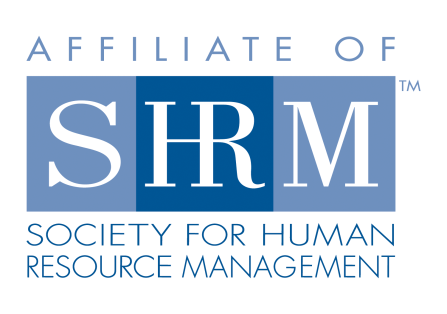 INVOICE FOR RENEWING MEMBERS(Please return a copy of invoice with payment) Society for Human Resource Management2018 Membership Dues   BENEFITS OF MEMBERSHIP:Dues cover: Networking; monthly newsletter; conferences; informative meetings; list jobs for free; SHRM and HRCI  credit approved programs; and lunch!  COST: $150 if paid by March 1st or $175 if paid after March 1st.Name: _______________	________________________________ Date: ______________Company Name: _______________________________________________________________Title:												Work Address: ________________________________________________________________City: : ___________________ Zip: ___________Telephone: __________________________________ Fax: _____________________________E-Mail: _______________________________________________________________________National Member* __Y / N_        If yes, please list your National Member #: ________________Please indicate amount enclosed:_____ $150 Local Chapter Dues ONLY IF PAID BY MARCH 1, 2018_____ $175 Local Chapter Dues PAID AFTER MARCH 1, 2018Please remit payment & invoice to:      PayPal by going to www.westgashrm.org				         	     or by mail to:West Georgia SHRM					Treasurer P.O. Box 4475LaGrange, GA 30241	*NATIONAL SHRM MEMBER:(To join or renew National Membership, pay dues directly to www.shrm.org. do not submit national dues to West GA SHRM) Dues cover: 24 hours/7-days a week full access to www.shrm.org, 12 issues of HR Magazine, access to SHRM White papers at www.shrm.org; The Washington Insider (monthly updates on legal and legislative issues); monthly Mosaics (newsletter regarding diversity); access to job descriptions, HR surveys; best practices ideas; discounts on training and certification fees;  and much more!  COST: $160 a year ($145.00 for new members)			  